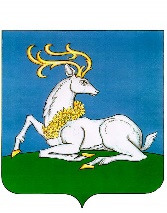 АДМИНИСТРАЦИЯОДИНЦОВСКОГО ГОРОДСКОГО ОКРУГАМОСКОВСКОЙ ОБЛАСТИПОСТАНОВЛЕНИЕ23.04.2024 № 2515г. ОдинцовоНа основании Федерального закона от 21.12.2001 № 178-ФЗ                                «О приватизации государственного и муниципального имущества», Федерального закона от 06.10.2003 № 131-ФЗ «Об общих принципах организации местного самоуправления в Российской Федерации», Федерального закона            от 24.07.2007      № 209-ФЗ  «О развитии малого и среднего предпринимательства  в    Российской Федерации», Федерального закона от  22.07.2008  № 159-ФЗ «Об особенностях отчуждения движимого и недвижимого имущества, находящегося  в государственной или в муниципальной собственности и арендуемого субъектами малого и среднего предпринимательства, и о внесении изменений         в отдельные законодательные акты Российской Федерации» (далее – Федеральный закон № 159-ФЗ), Положения о приватизации имущества, находящегося в собственности муниципального образования «Одинцовский городской округ Московской области», утвержденного решением Совета депутатов Одинцовского городского округа Московской области от 17.06.2022    № 13/36,  учитывая заявление арендатора муниципального имущества, ПОСТАНОВЛЯЮ:Осуществить приватизацию находящегося в муниципальной собственности нежилого помещения площадью – 21,5 кв. м, этаж  № 1,                        с кадастровым номером 50:20:0030117:1116, расположенного по адресу: Московская область, городской округ Одинцовский, город Одинцово,             улица Маршала Жукова, дом 36 (далее – Имущество), арендуемого обществом     с ограниченной ответственностью «Земельный Центр» (ОГРН 1097746554113,             ИНН 7721672153), имеющим преимущественное право на приобретение Имущества в рамках Федерального закона № 159-ФЗ.           2. Комитету по управлению муниципальным имуществом Администрации Одинцовского городского округа Московской области в соответствии                        с пунктом 1 настоящего постановления заключить договор купли-продажи Имущества по цене 863 000,00 руб. (Восемьсот шестьдесят три тысячи  рублей    00 копеек) без учета НДС в соответствии с отчетом об оценке рыночной стоимости муниципального имущества от 09.04.2024  № 056-24, с оплатой приобретаемого имущества в рассрочку на пять лет равными платежами.           3. Опубликовать настоящее постановление в официальных средствах массовой информации Одинцовского городского округа Московской области и разместить на официальном сайте Одинцовского городского округа Московской области в сети «Интернет».          4. Настоящее постановление вступает в силу со дня подписания.          5. Контроль за выполнением настоящего постановления возложить на Заместителя Главы Одинцовского городского округа  –    начальника Управления правового обеспечения Администрации Одинцовского городского округа    Тесля А.А.Глава Одинцовского городского округа                                                     А.Р. ИвановВерно: начальник Общего отдела	                                                   Е.П. КочетковаСОГЛАСОВАНО:Заместитель Главы Одинцовского городского округа – начальник Управления правового обеспечения Администрации Одинцовского городского округа                                     А.А. ТесляЗаместитель Главы Одинцовского городского округа –  начальник Финансово-казначейского Управления Администрации Одинцовского городского округа                                 Л.В. ТарасоваПредседатель Комитета по управлению муниципальным имуществом Администрации Одинцовского городского округа                                   Д.В. ГинтовЗаместитель начальника Управления правового обеспечения Администрации Одинцовского городского округа                               Л.Ю. МайороваРасчет рассылки:Общий отдел	                             - 3 экз.ФКУ                                                           - 1 экз.КУМИ	                             - 1 экз.СМИ                                                           - 1 экз.исп. Гнедаш О.Н.        (495)599 61 45О приватизации находящегося в муниципальной собственности муниципального имущества